普利特全球2018校园招聘全面启动欢迎同学们参加普利特全球2018校园宣讲会！我们是谁？普利特致力于新材料产品与解决方案的创新与服务产品进入顶级汽车企业全球采购目录销售网络覆盖中国、北美、欧洲在亚太、北美拥有5家制造基地国内新材料TOP2企业我们有什么？起薪高，涨薪快全球化发展大舞台开放式创业平台，事业合伙计划总裁亲手打造鲲鹏培养计划，让你在职场上迅速超越同龄人我们要什么？YOU！YOU！YOU！未来商业领袖，材料专家，顶级销售，全球运营的菁英们看过来！如果你诚信正直，有事业追求，善于学习，务实奋斗，普利特欢迎你的加入！更多企业信息，请登陆：http://www.pret.com.cn/简历投递：简历投递链接：http://d.eqxiu.com/s/ew3QOz03【早申请！早面试！早拿offer！】面试流程：宣讲会现场接收简历（身份证复印件+简历+成绩大表）——面试——发OFFER招聘联系人：陆小姐 / 金先生招聘邮箱：lutt@pret.com.cn / jinc@pret.com.cn 联系电话：18702119405（陆小姐），021-31115900-180/608关注更多详情,请扫二维码：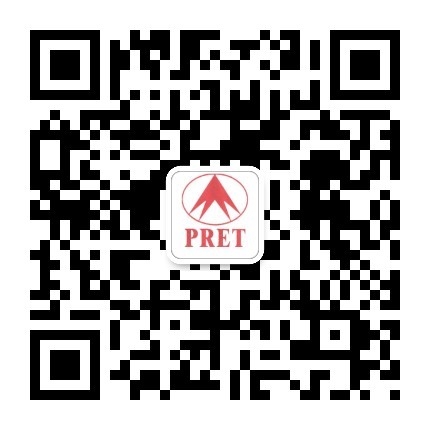 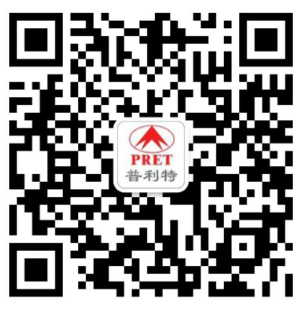 非常感谢各位同学对普利特集团的关注与支持！上海普利特复合材料股份有限公司招聘岗位人数专业要求学历要求工作地点销售工程师40高分子材料、化学化工、市场营销、车辆工程等相关专业本科及以上全国研发工程师15高分子材料、材料学、材料加工等相关专业硕士及以上上海技术服务工程师5高分子材料、材料学、材料加工等相关专业本科及以上上海New 管理培训生15市场营销、工商管理、材料学、英语、德语、供应链管理等相关专业本科及以上上海、浙江、重庆、美国、德国财务专员1会计学或财务管理相关专业本科及以上上海物流专员1物流管理本科及以上上海采购专员1机械、高分子材料、化学化工等相关专业本科及以上上海工艺专员3高分子材料、化工工艺设计等相关专业本科及以上上海、浙江生产专员1专业不限，高分子材料专业优先本科及以上浙江设备专员2工业自动化专业、机电一体化专业本科及以上上海、浙江质量工程师4高分子材料、有机化学等相关专业本科及以上浙江、重庆仓储专员2专业不限本科及以上浙江、重庆